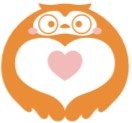 京都高齢者あんしんサポート企業ＮＰＯ法人京都マンション管理ネットワーク第１３０回マンション管理組合等交流会のご案内＊組合出張版も承ります今回は京都市政出前トーク『京都市民長寿すこやかプラン』＝交流会で話し合いましょう＝※どなたでも参加できます。「京都市政出前トーク」は，御希望のテーマに基づき職員が説明を行い、質疑応答を通して市政に関する理解を深めていただくものです。苦情や要望のみをお聞きする場ではありませんので、ご了承ください。日　時　　２０１９年 １１月１７日（日）１３：３０～１５：００会　場　　ひと・まち交流館京都　（河原町五条下る東側）　　　　　　３階　第３会議室講　師　 京都市保健福祉局　介護ケア推進課　担当職員　様　　　　　　　　　　 参加費　 無料（定員２０名　先着順、定員になり次第締めきります）主　催　 ＮＰＯ法人　京都マンション管理ネットワーク連絡先　 事務局　ＴＥＬ/ＦＡＸ　　０７５―２７５－０５１４　　　　　　　　　 メール　  　　　 ｉｎｆｏ＠ｋｍｋｎ.ｊｐホームページ　　 ＵＲＬ   ｈｔｔｐ：//ｗｗｗ.ｋｍｋｎ.ｊｐ/　　　　　　　＊参加申し込みは、電話、メール又はＦＡＸ（裏面用紙）にてお申し込みください。　管理組合等交流会　参加申込書　日時：２０１９年１１月１７日（日）　　１３時３０分～１５時００分場所：ひと・まち交流館京都　３階　第３会議室（下京区河原町五条下る東側）　下記のとおり参加を申し込みます。（参加費無料）＊ご記入いただいた個人情報については以下の目的の範囲内においてのみ使用し、また情報は当ＮＰＯ法人事務局にて適正に管理します。　・セミナーの申込者情報管理　   ・今後開催するセミナーやイベントの情報提供　・マンションの関連情報の提供　 ・今後のセミナーやイベントの企画　【受付日：　　　　　　　　　】【受付担当者：　　　　　】【事務局：　　　　　】　　〇みんなでつくる「健康長寿のまち京都」　　〇京都市版地域包括ケアシステムについて　　〇高齢者福祉施策の概要について　　〇地域の市民やＮＰＯとの関係について　　　等々お名前（フリガナ）様（フリガナ）様ご住所〒〒ご連絡先TEL:FAX:e-mail:TEL:FAX:e-mail:◆マンションにお住まいの方は、以下の項目にもご記入ください。◆マンションにお住まいの方は、以下の項目にもご記入ください。◆マンションにお住まいの方は、以下の項目にもご記入ください。管理組合名又はマンション名住戸数　　　　　　　　　戸戸棟数　　　　　　　　　棟棟管理組合での役職その他ご質問等